Temat: Równania reakcji chemicznych – ćwiczenia.    30.03.2020r.Znasz już 3 etapy pisania równań reakcji chemicznych (patrz temat 3), krótkie przypomnienie pod linkiem: https://docwiczenia.pl/kod/C8H54Y    lub podręcznik str.142-147Jeśli czegoś nie rozumiesz, masz pytania – napisz – skontaktuję się z Tobą indywidualnie.W zeszycie wykonaj zadania: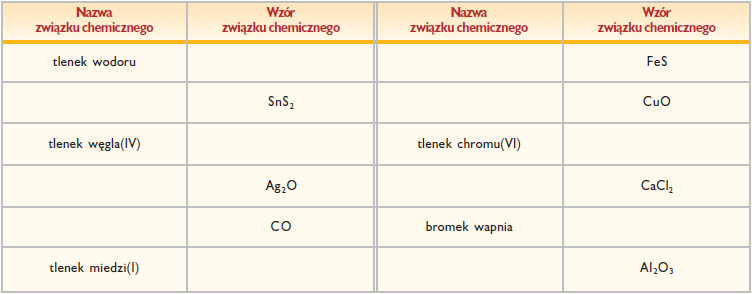 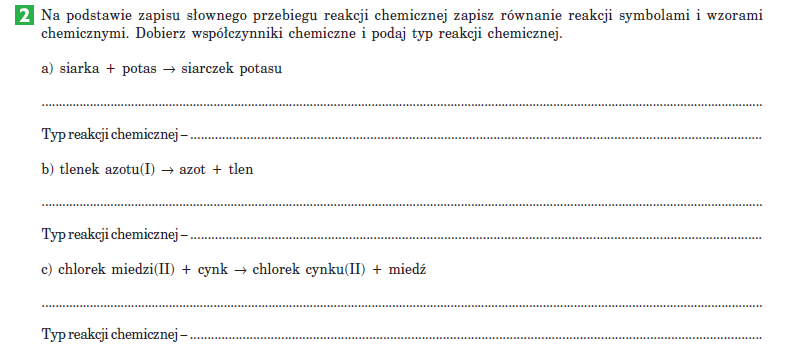 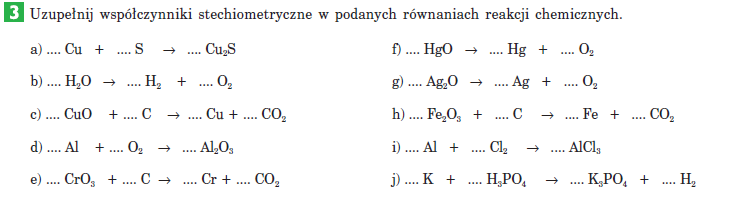 